Publicado en Alicante el 08/03/2019 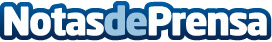 Mercalicante incrementa su volumen de comercialización en un 3,76% con más de 242 millones de kilos durante 2018Mercalicante ha incrementado el volumen de kilos comercializados en un 3,76% durante 2018, un aumento que se traduce en una comercialización total de 242.707.230 kilos de mercancías alimentarias. Esta cifra se obtiene del movimiento de frutas, hortalizas, patatas, carne y pescado que se ha registrado en el Mercado Mayorista de Frutas y Hortalizas y en la zona de actividades complementarias (ZAC) del clúster alimentario durante el último ejercicio anualDatos de contacto:Gabinete de prensa MercalicanteNota de prensa publicada en: https://www.notasdeprensa.es/mercalicante-incrementa-su-volumen-de Categorias: Valencia Industria Alimentaria Logística Consumo http://www.notasdeprensa.es